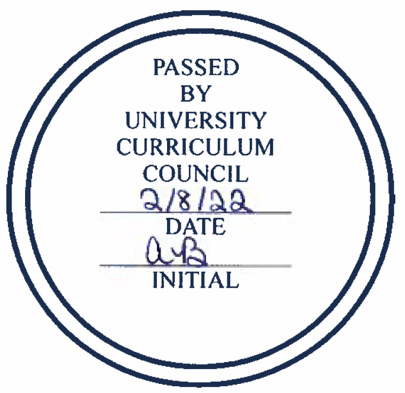 University Curriculum Council Approved CoursesFebruary 8, 2022NEW COURSESCOURSE CHANGESII.	Prefix change: CSD to HSLSThis is to change “Communication and Speech Disorders” back to the more accurate “Hearing, Speech, and Language Sciences”CollegeCourseBRICKSFine ArtsART 2110: Digital Art + Technology IFine ArtsART 3110: Digital Art + Technology IIFine ArtsTHAR 3810: Musical Theater Workshop IFine ArtsTHAR 3811: Musical Theater Workshop IICollegeCourseChangesBRICKSArts & SciencesMATH 1060: Quantitative ReasoningDesc, prereqs[FQR]Fine ArtsTHAR 2710: Theater and Performance History I LOs, topics; add BRICKS component[PHA]/FIEFine ArtsTHAR 2711: Theater and Performance History IILOs, topics; add BRICKS component[PHA]/FIEUniversity CollegeLET 1050: Ethics and Legal IssuesLOs; add summative exp, BRICKS componentBERUniversity CollegeLET 2600: Multicultural Policing: Cultural Perspectives in Criminal JusticeLOs; add BRICKS componentFIE